COLEGIO EMILIA RIQUELME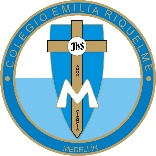 ÁREA DE HUMANIDADES, LENGUA CASTELLANADOCENTE: MARIA ISABEL MAZO ARANGOGUÍAS DE APRENDIZAJE EN CASA. SEMANA DEL 24 AL 28 DE AGOSTO DE 2020PARA TENER EN CUENTA…Recuerda que cada día al iniciar el encuentro, realizaré un saludo por WhatsApp para dar la agenda (que es la misma que está en este taller) y las indicaciones necesarias para continuar. Recuerda en lo posible realizar tus actividades directamente en el libro o en el cuaderno para hacer uso de esta inversión que hicieron nuestros padres. Si por alguna razón no puedes comunicarte en el momento del encuentro, puedes preguntar tus dudas a través del WhatsApp o al correo más adelante.Recuerda que el horario de actividades académicas es de 7 a 2:30, de lunes a viernes. Después de ese horario deberás esperar hasta que tenga disponibilidad de tiempo para solucionar las inquietudes.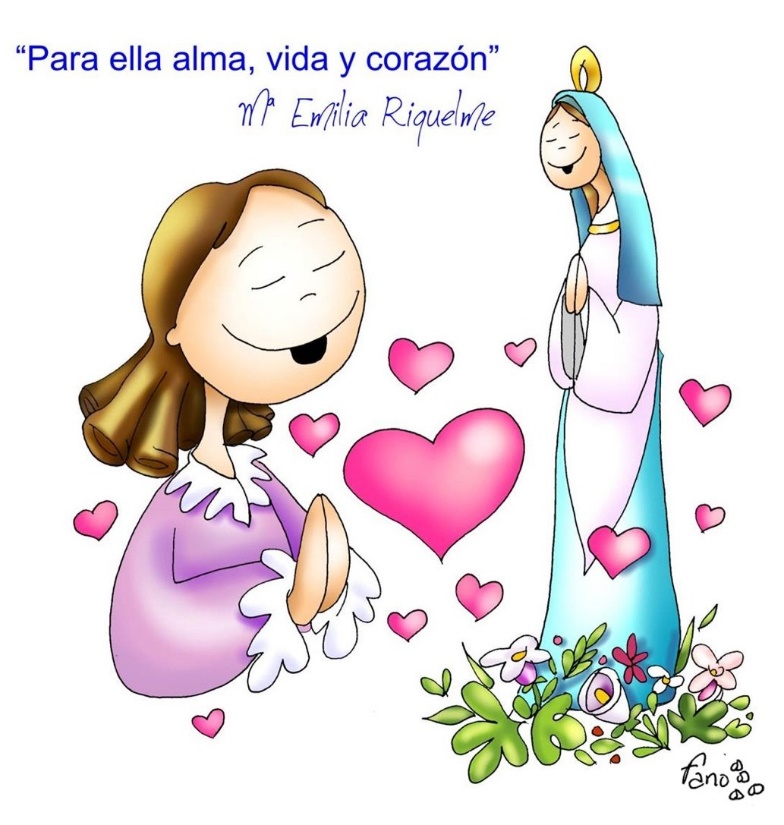 FECHA: LUNES 24DE AGOSTO (1ra hora: 7-8 a.m.)El día de hoy tendremos encuentro asincrónicoTEMA: COMPRENSIÓN DE LECTURADESARROLLO: Saludo por WhatsAppRealiza la comprensión de lectura del libro de preicfes-lectura Crítica de la 17 a la 26FECHA: MIÉRCOLES 26 DE AGOSTO (3Ra hora: 9:30-1O:30 p.m.)El encuentro del día de hoy es sincrónico TEMA: ROMANTICISMO Y REALISMODESARROLLO: Saludo por WhatsAppInvitación a la clase virtual.Actividad de acercamiento a la teoría 162,163, 164, 165, 166 y 167Socialización de los diccionarios.FECHA: JUEVES 27 DE AGOSTO (4ta hora: 10:30-11:30 p.m.)El encuentro del día de hoy es sincrónico TEMA: COMPRENSIÓN LECTORADESARROLLO:Saludo por WhatsAppInvitación a la clase sincrónicaSocialización de diccionarios. Comprensión de lectura página 170 y 171FECHA: VIERNES 28 DE AGOSTO (5ta hora 12 a 1 p.m.)Hoy nuestra clase es asincrónica TEMA: ENTREGA DE EVIDENCIAS DE APRENDIZAJE DE LA SEMANA. COMPRENSIÓN LECTORADESARROLLO:Saludo por WhatsAppSe publicará en Classroom la actividad de la semana. Recomendación de la semana: He encontrado por estos días unos podcast de cuentos muy interesantes en esta página. Te invito para que saques un tiempo y escuches algunos que sean de tu interés. https://www.ivoox.com/podcast-cuentos-infantiles-para-todas-edades_sq_f110991_1.html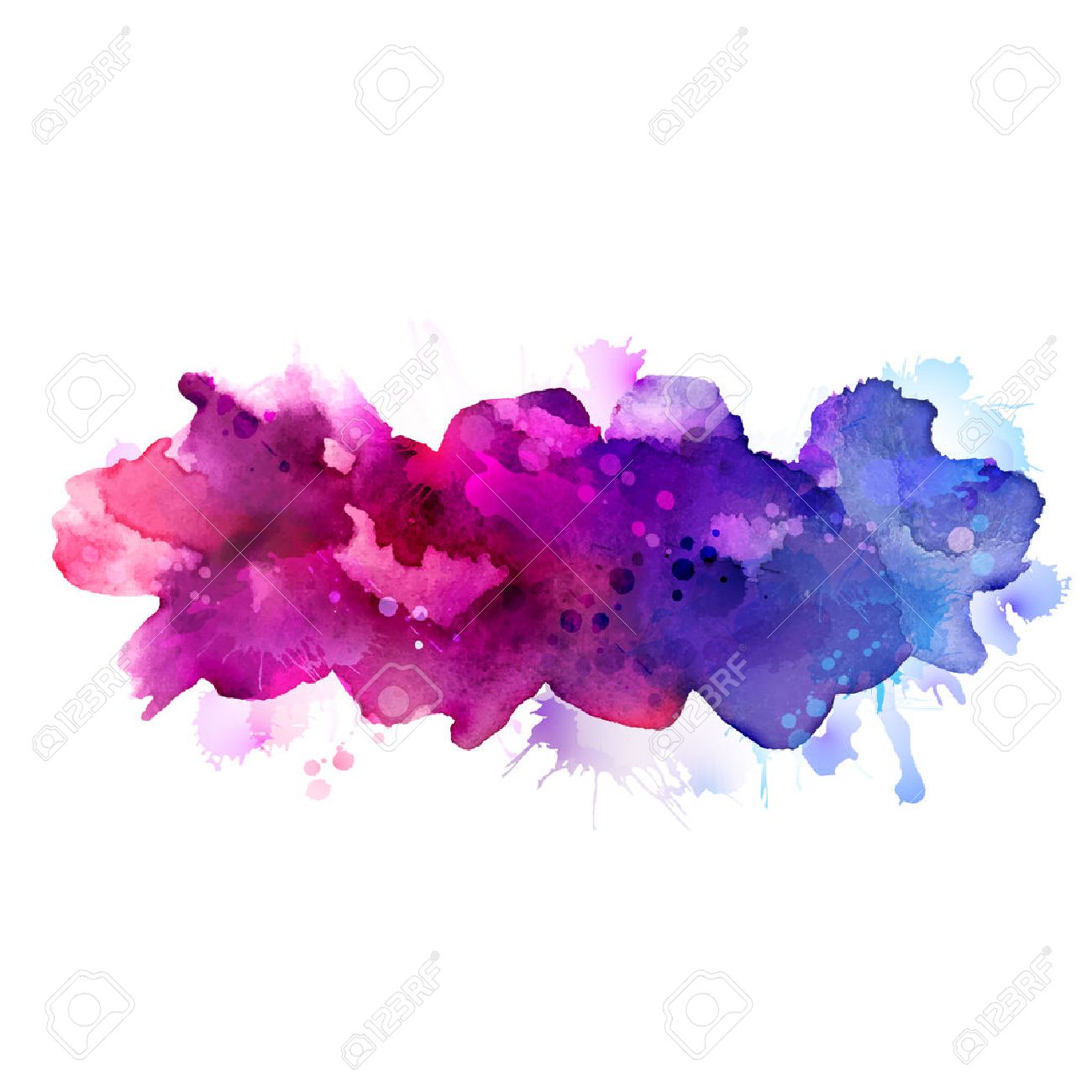 